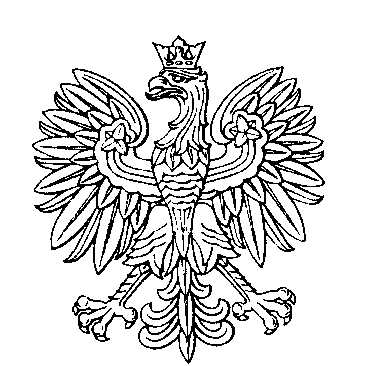 OBWODOWA KOMISJA WYBORCZA NR 3w gminie PątnówSKŁAD KOMISJI:Przewodniczący	Paweł Józef GońdaZastępca Przewodniczącego	Anna Barbara NowakCZŁONKOWIE: